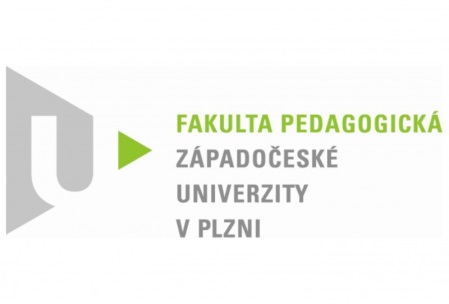 UČÍTE CIZINCE?Čeština jako cizí jazyk – nabídka vzdělávacích programů v rámci CŽV (prohloubení odborné kvalifikace):ZÁKLADNÍ KURZ1 semestrČeština jako cizí jazyk- přiblížení problematiky popisu a prezentace češtiny jinojazyčným mluvčímNAVAZUJÍCÍ (ROZŠIŘUJÍCÍ) SEMINÁŘEjednodenní/dvoudenníČeština pro cizince - specifika výuky dětíVýuka řečových dovedností v češtině pro cizinceProblematika výuky české gramatiky pro cizince Jak vytvářet výukové materiály pro žáka s OMJ (i pro nečeštináře)https://www.pc.fpe.zcu.cz/?p=1235Další nabídka programů na CŽV FPE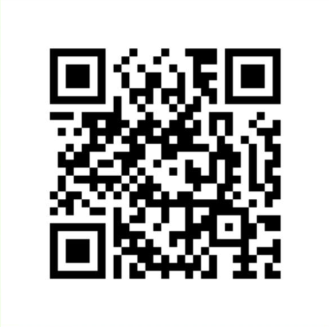 